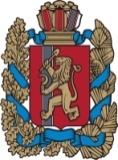 АДМИНИСТРАЦИЯ  БОГУЧАНСКОГО РАЙОНАКРАСНОЯРСКОГО КРАЯПОСТАНОВЛЕНИЕ     27 .07. 2021г.                              с. Богучаны                                           № 629- пО внесении изменений в постановление администрации Богучанского района «Об образовании избирательных участков, участков референдумов на территории Богучанского района Красноярского края сроком на пять лет» от 16.01.2013 № 34-п В соответствии со ст.19 Федерального Закона от 12.06.2002 № 67-ФЗ "Об основных гарантиях избирательных прав и права на участие в референдуме граждан Российской Федерации», ПОСТАНОВЛЯЮ:1. Внести в постановление администрации Богучанского района Красноярского края от 16.01.2013 № 34-п «Об образовании избирательных участков, участков референдумов на территории Богучанского района Красноярского края сроком на пять лет» изменения в следующие избирательные участки и читать в следующей редакции :1.1. - избирательный участок № 975 (д. Каменка), место нахождения участковой избирательной комиссии и помещения для голосования: Красноярский край, Богучанский район, д. Каменка, ул. Мира, 12, 
тел. +7 9237575064;1.2. - избирательный участок № 979 (д. Иркинеево), место нахождения участковой избирательной комиссии и помещения для голосования: Красноярский край, Богучанский район, д. Иркинеево, ул. Октябрьская, 26, тел. +7 9232898588;1.3. - избирательный участок № 985 (д. Ярки, Урочище Абакан), место нахождения участковой избирательной комиссии и помещения для голосования: Красноярский край, Богучанский район, д. Ярки, ул. Ленина, 9, тел.  +7 9504262783;1.4. - избирательный участок № 996 (д. Карабула), место нахождения участковой избирательной комиссии и помещения для голосования: Красноярский край, Богучанский район, д. Карабула, ул. Центральная, 7, 
тел. +7 9509987070;1.5. - избирательный участок № 999 (п. Кежек), место нахождения участковой избирательной комиссии и помещения для голосования:  Красноярский край, Богучанский район, п. Кежек, ул. Черемушки, 12, 
тел. +7 9059749948;1.6. - избирательный участок № 1002 (д. Малеево), место нахождения участковой избирательной комиссии и помещения для голосования:  Красноярский край, Богучанский район, д. Малеево, ул. Центральная, 3 «А», тел. +7 9235730995;  2.    Контроль над  исполнением настоящего  постановления оставляю за собой.  3. Постановление вступает в силу со дня его подписания и подлежит размещению на официальном сайте муниципального образования Богучанский район www.boguchansky-raion.ru И.о. Главы Богучанского района                                                     С.И. Нохрин             